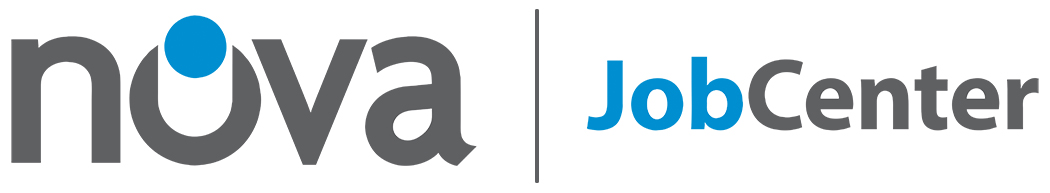 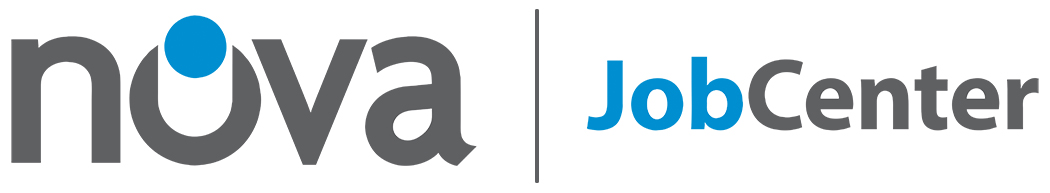 Career Exploration GuideName: 		Date: 	This guide is a tool to help you explore and collect relevant information so that you can determine the feasibility of your career choice, your training needs, and your future income. Take the time to thoughtfully and thoroughly answer these questions. Remember, this is your future.Focus1.	What is the title of the occupation you are investigating? 	a.	What are related names for this position? 	b.	Is this a skill upgrade or a career change? 	Information about the position2.	What does a typical workday look like?Do you have any experience that could transfer into this position?b.	If you are making a career change, why do you want to enter this new field? What excites you about the field and what are some challenges you may face?Salary Information3.	What is the minimum hourly wage you must make to meet your normal living expenses? 	a.	How many years of work experience do you have in the field you are researching? 	b.	What is the pay for this job at your level? 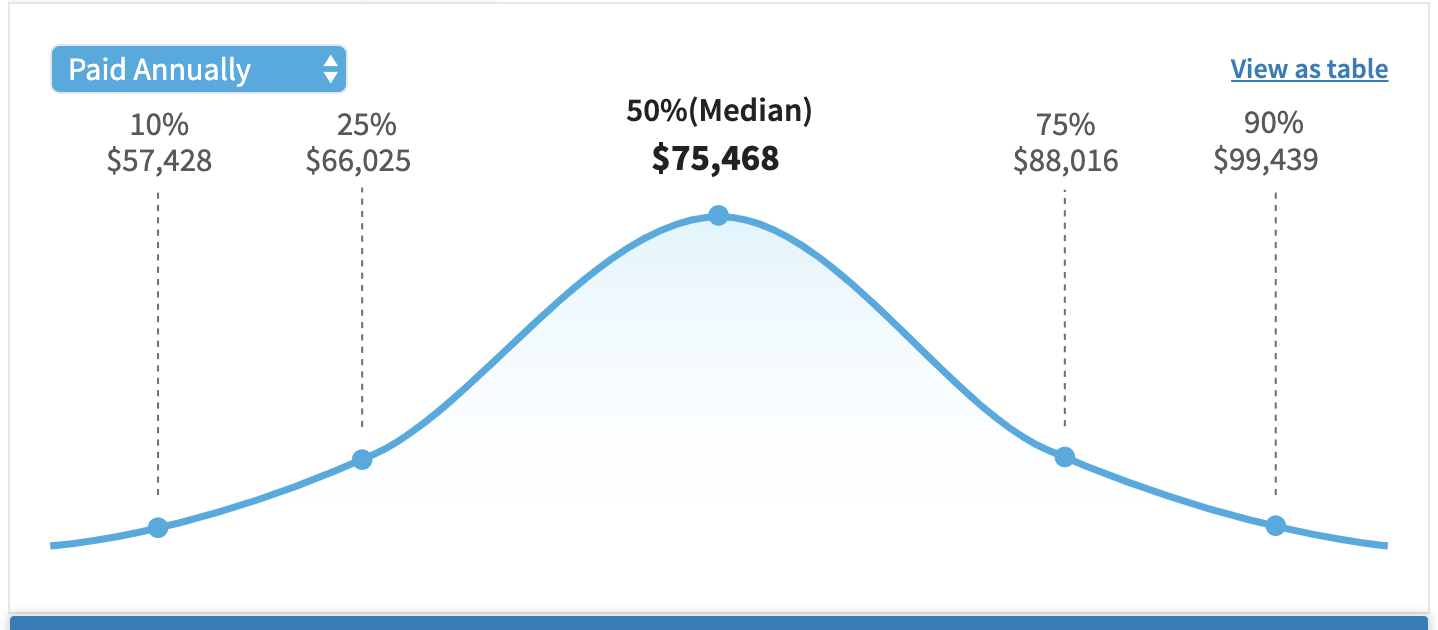 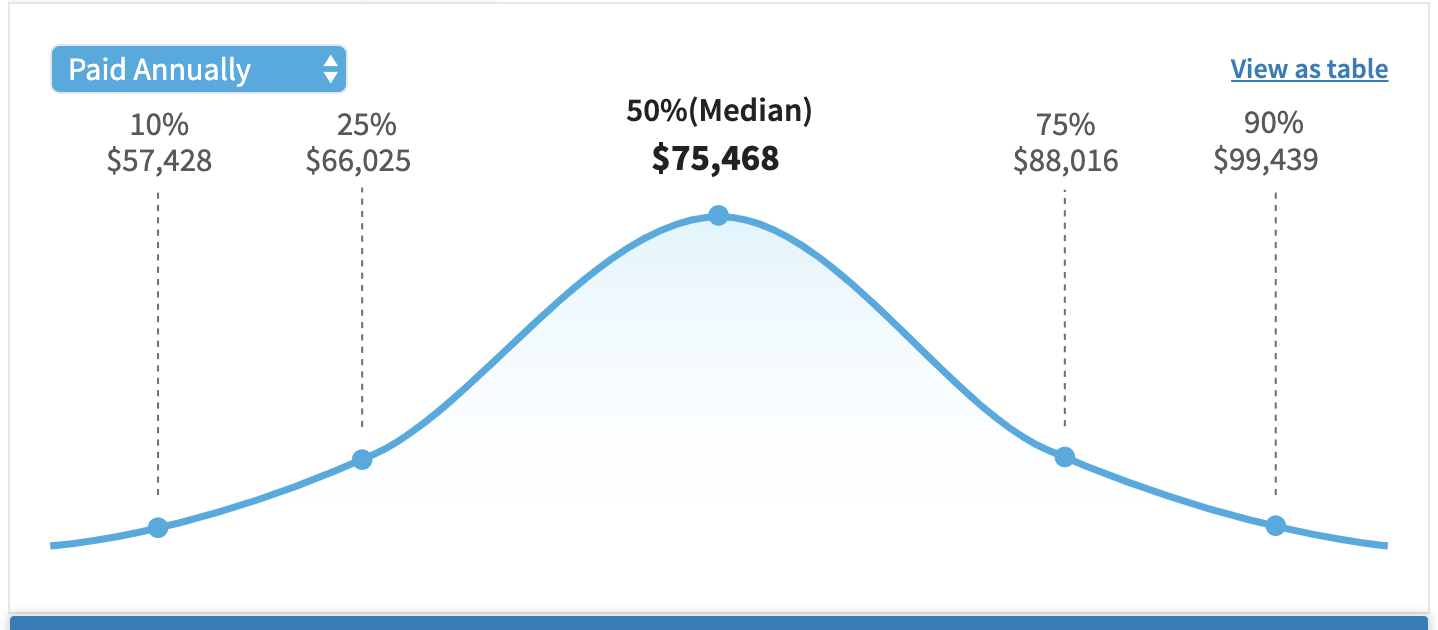 	Print out salary bell curve for this job title from Salary.com•	Range:	$ 	 to 	 per hourAnnual salary:	$ 	 (hourly wage x 2,080 hours)Local Labor Market What skills, education, and experience do I need to be marketable?Collect 10 detailed job postings for the same job title/function (use more job postings 
for a more detailed matrix); list them on the Skills Matrix: Job Descriptions page (p.3).Complete the Skills Matrix (p.4):List all skills mentioned in the postings and identify which postings require which skills;Determine whether you possess the skills and education required for each postion.Attach the job postings at the end of this Career Exploration Guide or paste the job posting URLs on the Skills Matrix: Job Descriptions page (p.3).Skills Matrix: Job DescriptionsPaste the URL for each of your 10 identified jobs’ online job ad in the respective field below. Job 1:	Title/Company: 		URL: Job 2:	Title/Company: 		URL: Job 3:	Title/Company: 		URL: Job 4:	Title/Company: 		URL: Job 5:	Title/Company: 		URL: Job 6:	Title/Company: 		URL: Job 7:	Title/Company: 		URL: Job 8:	Title/Company: 		URL: Job 9:	Title/Company: 		URL: Job 10:	Title/Company: 		URL: Skills Matrix Is it realistic for me to think that I can become employed in the job I am researching in my targeted location?  Use 10 related job ads to determine the skills, education, and experience required to apply for these positions.  Include both technical and soft skills. Current Skills + Training  =  Preparation to effectively compete for these jobsInformational Meetings [Future Contacts]We ask that you speak to three (3) people who are knowledgeable about the current labor market and the position for which you are seeking training (hiring managers, recruiters, someone doing the job). Use the attached worksheets to record the following information for each of the interviews.Name of person interviewedCurrent position & companyAsk your contacts the following questions:What are your current job responsibilities/tasks?What skills, certifications, and education are required for this job today?Inform your contact of your current background and ask, 
“With my background, what challenges will I face in finding a job in this field?”What do you recommend I do to help me get a job in this field?
You may ask and include information from the additional questions at the end of the workbook.Attach your resumé to this Career Exploration Guide.  If you have skills and experience related to the training that you are requesting, 
include it on your attached resumé. If you are entering a new field (career change), include your existing resumé — 
you do not need to customize the resumé for the field in which you want training.Informational Meeting 1Contact information:Full Name 		Company 		Job Title 	What are your current job responsibilities/tasks?What skills, certifications, and education are required for this job today?Inform your contact of your current background and ask, “With my background, what challenges will I face in finding a job in this field?”What do you recommend I do to help me get a job in this field?Anything else that you think that I should know about this field or needed training?Informational Meeting 2Contact information:Full Name 		Company 		Job Title 	What are your current job responsibilities/tasks?What skills, certifications, and education are required for this job today?Inform your contact of your current background and ask, “With my background, what challenges will I face in finding a job in this field?”What do you recommend I do to help me get a job in this field?Anything else that you think that I should know about this field or needed training?Informational Meeting 3Contact information:Full Name 		Company 		Job Title 	What are your current job responsibilities/tasks?What skills, certifications, and education are required for this job today?Inform your contact of your current background and ask, “With my background, what challenges will I face in finding a job in this field?”What do you recommend I do to help me get a job in this field?Anything else that you think that I should know about this field or needed training?Your time and resources6.	What are some obstacles that could interfere with your training or job search?  None	 Caring for children/elders	 Family responsibilities  Part-time job	 Volunteer work	 Outside Activities  Travel	 Health conditions	 Other	How will you manage these potential obstacles? a.	Do you have access to the technology required for online or distance learning?      Yes       Nob.	How will you financially support yourself while in training and/or job search? Family/Spouse	 Part-time job	 Severance UI Benefits:	If “UI,” when did benefits begin? 			Did you declare an interest in training prior to week 16 of your claim?      Yes       No Other 	c.	Based on your financial situation, how many months can you commit yourself to training and/or job search? (Note: Training could take 3–12 months in addition to job search, which could take 3+ months.)	RequiredSkillsJob1Job2Job3Job4Job5Job6Job7Job8Job9Job 10I Have SkillI Need SkillYears of ExperienceLevel of Education